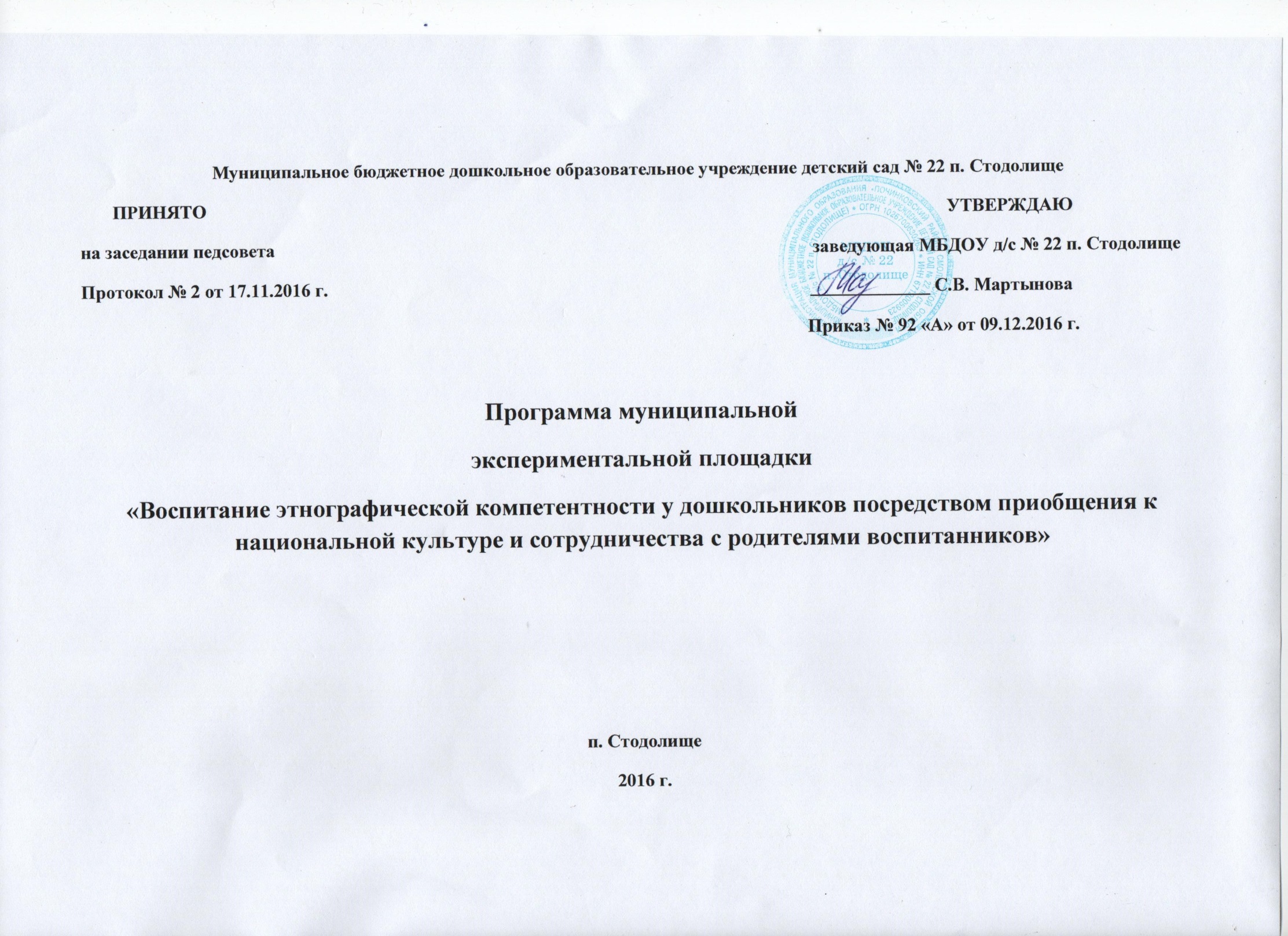 СОДЕРЖАНИЕТема экспериментальной площадки«Воспитание этнографической компетентности у дошкольников посредством приобщения к национальной культуре и сотрудничества с родителями воспитанников»Исполнитель экспериментальной площадки	Муниципальное бюджетное дошкольное  образовательное учреждение  детский сад № 22 п. Стодолище Починковского района Смоленской области.Руководитель экспериментальной площадкиМартынова Светлана Викторовна – заведующий МБДОУ № 22 п. Стодолище. Статус экспериментальной площадки.       Приказом Отдела образования администрации «Починковский район» Смоленской области № 435 «б» от 08.12.2016 г. присвоен статус  «Муниципальной экспериментальной площадки» Сроки эксперимента.Экспериментальная программа рассчитана на 2017 - 2020  годы.Актуальность темы.     В настоящее время одним из важнейших приоритетов современного образования является духовно-нравственное воспитание детей, подростков и молодёжи. Народная культура передает национальную самобытность народа. Это богатый материал для воспитания любви к Родине. Фольклор, народно-прикладное творчество не только формируют любовь к традициям своего народа, но и обогащают знания детей об окружающей жизни.Дошкольный возраст - благоприятный период для приобщения детей к истокам народной культуры, способность возродить преемственность поколений, передать нравственные устои, духовные и художественные ценности. Возвращение к корням, изучение культуры и быта народа способствует сохранению русских традиций и обычаев. Устное народное творчество в доступной детям форме передает особенности русского характера, присущие ему нравственные ценности, представления о доброте, красоте, правде, храбрости, верности, уважительное отношение к труду, восхищение мастерством человеческих рук, веру в благополучное будущее. Благодаря этому фольклор является богатейшим источником познавательного и нравственного развития детей. Важно знакомить детей с реальными предметами и материалами (национальными костюмами, старинной мебелью, посудой, орудиями труда и т.д.). Исследование реальных предметов быта (например, ухват, чугун, рубель, прялка, самопрялка, коромысло и т.д.) чрезвычайно эффективно для ознакомления детей со сказками, народными промыслами, народными традициями. Включение музея народного быта в образовательное пространство обогащает развивающую среду новым смыслом. Именно здесь для ребенка открывается возможность первого проникновения в историю быта родного края. Кроме того, в музее расширяются возможности подачи информации посредством игры (можно потрогать, поиграть, увидеть предмет в действии).        Музейная педагогика в последние десятилетия приобретает большую популярность в системе дошкольного образования. И это не случайно. Во-первых, положения ФГОС ДО ориентируют дошкольные учреждения на отказ от учебной модели обучения и развитие проявлений самостоятельной познавательной активности у детей, что целиком и полностью соответствует технологии музейная педагогика.Во-вторых, музейная технология – это одни из методов проектной деятельности, которая включена в структуру примерных основных общеобразовательных программ дошкольного образования. Так,  в программе «От рождения до школы» под редакцией Н.Е. Вераксы, Т.С. Комаровой, М.А. Васильевой,  проектная деятельность, как самостоятельный вид деятельности, включена в состав образовательной области «Познание» для детей старшего дошкольного возраста, а ее элементы, какие как, продуктивная деятельность, исследовательская деятельность, презентация результатов, включены в программные задачи и для детей младшего дошкольного  возрастаСовременные исследования педагогов и психологов, направленные на изучение различных аспектов обучения детей дошкольного возраста, показывают, что продуктивность интеллектуального развития детей в целом зависит не только от того, как организован процесс обучения, передача им знаний, но и от обратной связи в этом двухстороннем процессе — от позиции самого ребенка, его активности.Познание — то сложное образование, в котором можно выделить компоненты неразрывно взаимосвязанные между собой.Первый компонент включает в себя информацию, состоящую из отдельных сведений фактов событий нашего мира и мыслительные процессы необходимые для получения и переработки информации. Собственно информация (сведения факты события жизни) ни в коем случае не рассматриваются как самоцель, как знание ради знаний. Информация рассматривается как средство, с помощью которого надо развить у ребенка необходимые для познавательного развития процессы, навыки, умения, способы познания.Вторым компонентом познания является отношение человека к информации. Особенность детей дошкольного возраста состоит в том, что они всегда готовы познавать то, к чему хорошо относятся, и не хотят даже слышать о то, к чему относятся плохо отрицательно.                                                                           На этой особенности детей и основывается технология музейная педагогика. Мы сначала создаем у детей положительное отношение к тем сведениям, которые хотим им передать, атмосферу общей привлекательности являющейся фундаментом на который легко накладываются знания.                                                                                     Слово «музей» происходит от греческого и латинского слов — храм муз, место, посвященное наукам и искусствам. Музей — учреждение, которое занимается собиранием, изучением, хранением и показом предметов и документов, характеризующих развитие природы и человеческого общества.                                                                                                                             Но как сделать так, чтобы музей не только «хранил и показывал», но и обеспечивал активную деятельность детей в процессе приобщения к культуре своего народа?                                                                                                                                   Основной дидактической единицей при реализации технологии музейной педагогики мы обосновали мини-музей тематического содержания.                                                                                                                                                                                             Конечно, в условиях детского сада невозможно создать экспозиции, соответствующие требованиям музейного дела. Поэтому и называются эти экспозиции «мини-музеями». Во-первых, «мини «напоминает о том, что музей в детском саду занимает очень небольшое пространство. Это может быть часть группового помещения,  раздевалки, коридора и т.д. Во- вторых он создан для самых маленьких посетителей и открыт для них постоянно. В-третьих мини-музей не отвечает многим строгим требованиям, которые предъявляются к настоящим музеям. Любой мини-музей содержит экспонаты, которые можно трогать, нюхать, рассматривать, даже взять домой на время. Часть слова «мини» отражает возраст детей, для которых они предназначены, размеры экспозиции и четко определенную тематику такого музея.При использовании музейной педагогики как инновационной технологии в необходимо учитывать следующие принципы:                                                                                                                                                                                     Наглядность.                                                                                                                                                                                Доступность.                                                                                                                                                                                  Динамичность.                                                                                                                                                                            Содержательность (материал должен иметь образовательно-воспитательное значение для детей, вызывать в детях любознательность).                                                                                                                                                                                Последовательность ознакомления детей с музейными коллекциями (в соответствии с задачами воспитания дошкольников на каждом возрастном этапе).                                                                                                                                            Гуманизм (экспонаты должны вызывать бережное отношение к природе вещей).                                                                                  Поощрение детских вопросов и фантазий при восприятии.                                                                                                                  Активность детей в усвоении музейного наследия, которая проявляется на уровне практической деятельности как отражении полученных знаний и впечатлений в продуктах собственного творчества, в продуктивной деятельности (рисовании, лепке, сочинении историй).                                                                                                                                            Любая экспозиция должна учитывать следующую логическую цепочку: восприятие — понимание — осмысливание — закрепление — применение.                                                                                                                                                        Обращаясь к методическому аспекту разработки технологии музейной педагогики, хочется обратить внимание на то, что работа с детьми предполагает не только качество и количество полученной информации в ходе знакомства с экспозициями мини-музеев, — важно добиться у детей пробуждения познавательной и творческой активности. Поэтому очень важно продумать обязательное включение практической части в ходе знакомства с экспозициями мини-музеев.Это могут быть разнообразные игры музейного содержания: игры-развлечения, игры-путешествия, игры - упражнения, интеллектуально-творческие игры, игры по сюжету литературных произведений.                                                                     Помимо игр можно использовать такие виды работы, как:                                                                                                                          изготовление технологических карт, рисунки, коллажи, аппликации, схемы, модели.                                                         -  - выполнение домашних заданий (нарисовать, вылепить, придумать свое название, загадку, сочинить сказку и т. д.7.	Гипотеза эксперимента.Гипотеза: если разработать и внедрить программу  «Воспитание этнографической компетентности у дошкольников посредством приобщения к национальной культуре и сотрудничества с родителями воспитанников», которая будет оказывать позитивное влияния на познавательное и социальное развитие дошкольников и вовлекать  в процесс воспитания и развития все составляющие воспитательного пространства, включающее детей, педагогов, родителей, а также учреждения культуры, оптимально используя их положительный потенциал, то будут достигнуты высокие результаты в интеллектуальном и нравственно-патриотическом развитии  дошкольников.Объект экспериментированияОбъект эксперимента –этнографическая компетентность  воспитанников МБДОУ д/с № 22 п. Стодолище.Предмет экспериментаПредмет экспериментальной работы – процесс формирования  этнографической компетентности в процессе  приобщения дошкольников к национальной культуре.10.	Програмноцелевые основания программы эксперимента.Цель: разработать и апробировать программу  «Воспитание этнографической компетентности у дошкольников посредством приобщения к национальной культуре и сотрудничества с родителями воспитанников»  через приобщение дошкольников к национальной культуре,  как основы развития этнографической компетентности, в соответствии с ФГОС ДО, путём внедрения  эффективных технологий и форм работы с детьми в воспитательно-образовательную  среду МБДОУ д/с № 22 п. Стодолище.Задачи: Создать  условия для роста профессионального мастерства педагогического коллектива в вопросах развития этнографической компетентности дошкольников Повысить уровень развития этнографической компетентности дошкольников в процессе приобщения к национальной культуре. Повысить качества и  результативность обучения и развития  воспитанников в условиях взаимодействия МБДОУ, семьи и учреждений культуры.Разработать  критерии с целью исследования этнографической компетентности дошкольников на различных этапах эксперимента.Цель и задачи углубленной работы с  воспитанникам по музейной педагогикеЦель: формирование у детей дошкольного возраста этнографической компетентности посредством приобщения их к национальной культуре. Задачи: -  Воспитывать у детей интерес  уважительное отношение и желание познавать национальную культуру, обычаи и традициям своего народа;  - Формировать у детей дошкольного возраста представления о музее, как хранилище истории; - Обогащать воспитательно-образовательное пространство МБДОУ новыми формами; - Расширять кругозор дошкольников; - Развивать любознательность и познавательные способности дошкольников; - Обогащать словарный запас, багаж знаний о Древней Руси; - Формировать умение самостоятельно анализировать и систематизировать полученные знания, применять их в жизни через презентацию продуктов деятельности.11. Педагогической и практической основой  программы являются следующие принципы:В качестве принципов организации воспитательно-образовательного процесса, считаем наиболее значимыми следующие:принцип интеграции образовательных областей в соответствии с возрастными возможностями и особенностями воспитанников, спецификой и возможностями образовательных областей; принцип научной обоснованности и практической применимости.принцип необходимости и достаточностипринцип гуманизма – уважение личности ребенка, педагога, родителей, построение взаимных отношений на основе общечеловеческих цивилизованных норм и правил.принцип природосообразности – образование в  соответствии с природой ребенка, его здоровьем, психической конституцией, его способностями и склонностями, индивидуальными особенностями восприятия.принцип наглядности - основывается на особенностях восприятия детьми окружающего мира.принцип творчества – максимальная ориентация на творческое начало в игровой, театрализованной и  продуктивной деятельности;принцип педагогики сотрудничества.культуросообразности -  ориентация на потребности общества и личности обучающегося, единства человека и социокультурной среды.Вышеперечисленные принципы ориентированы:на личность ребенка и создание условий для развития его способностей, внутреннего и духовного мира;на свободное сотрудничество взрослых и детей, а также детей друг с другом;на единство и взаимосвязь содержания образования по всем направлениям.12.Этапы экспериментаОписание стратегии и тактики экспериментальной деятельности.13.Технология эксперимента        Экспериментальная деятельность в дошкольном учреждении включает четыре аспекта:работа с детьми: разработка вариантов технологий по развитию интеллектуальных, социальных и нравственных аспектов у детей; определение параметров развития детей и разработка диагностической методики; двукратное диагностическое обследование детей подготовительных групп.работа с воспитателями: на основе анкетирования определение уровня компетентности воспитателей в вопросах развития и воспитания в разделе знакомство с родным краем; разработка цикла теоретических и практических мероприятий по теме.работа с родителями: разработка мероприятий с родителями (родительских собраний, консультаций, стендовых материалов и пр.) с целью формирования у них понимания необходимости взаимосвязи и взаимного дополнения в воспитании детей в детском саду и семье; установление взаимосвязи с учреждениями ближайшего социума: разработка договоров о совместной деятельности, совместных планов, мероприятий, занятий.Обязанности участников экспериментаРуководитель МБДОУ: координирует работу всех участников экспериментальной площадки; создает атмосферу в коллективе  заинтересованного отношения к экспериментальной деятельности; руководит организацией обогащенной предметно-развивающей среды в группах дошкольников; разрабатывает и проводит общие мероприятия с родителями; устанавливает связь с учреждениями культуры, отслеживает ее результаты на протяжении эксперимента; участвует в обобщении результатов экспериментальной деятельности МБДОУ, в написании отчета и статей, программы «Развитие познавательной активности дошкольников посредством музейной педагогики»Воспитатель: качественно реализуют перспективные технологии с воспитанниками; тщательно готовятся к совместной образовательной деятельности, вместе с детьми создают демонстрационные материалы (макеты, панно и т. д); участвуют в проведении групповой и индивидуальной диагностики детей; коллективно и индивидуально (путем самообразования) повышают свою квалификацию; ведут наблюдения за  детьми; участвуют в открытых мероприятиях; осуществляют работу с родителями, работниками ближайшего социума; пишут отчет об эксперименте в своей группе.Музыкальный руководитель: разрабатывает сценарии досугов и праздников, развивающих у старших дошкольников положительную мотивацию к познанию родного края; проводит праздники, помогает воспитателям в проведении досугов.14.Прогноз возможных негативных последствий.Возможные риски в реализации программы:неэффективное использование отдельными педагогами на практике перспективных технологий;недостаточная заинтересованность родителей.дефицит помещений;недостаток финансирования.Способы коррекции, компенсации негативных последствий.Меры для минимизации влияния факторов риска, предусмотренные поэтапным планом программы:индивидуальное консультирование педагогов по вопросам эффективности использования перспективных технологий;просветительская работа с родителями;использование лестничных площадок;привлечение внебюджетных средств, замена менее затратными проектами.15. Критерии оценки и ожидаемые результаты.«Воспитание этнографической компетентности у дошкольников посредством приобщения к национальной культуре и сотрудничества с родителями воспитанников».В процессе функционирования  экспериментальной площадки воспитанники детского сада должны получить определенные знания, развить умения и навыки: Расширение знаний детей по краеведению, повышение  интереса к родному краю, его достопримечательностям, событиям прошлого и настоящего.Рост профессионального мастерства педагогического коллектива в вопросах краеведческой работы с воспитанниками.Повышение заинтересованности  родителей к возрождению народной культуры Нормативно - правовое обеспечение деятельности муниципальной  экспериментальной площадки.Разработка методических материалов и пособий к Программе «Воспитание этнографической компетентности у дошкольников посредством приобщения к национальной культуре и сотрудничества с родителями воспитанников»В качестве оценивания результатов обучения могут быть использованы  выставки, конкурсы, представления, праздники, театрализации. Такие результаты наиболее ощутимы и очевидны. Но далеко не каждый ребёнок способен подняться до уровня грамот и призовых мест т.к. у всех разные исходные темпы и глубина освоения программного материала.В среде развития,  куда ребёнок приходит добровольно, не стоит делить детей на успевающих и неуспевающих, ведь именно здесь, в дополнительном образовании, каждый ребёнок может  обрести дело, в котором его природные задатки найдут достойное воплощение, а сам он обретёт статус успешного человека.  Результаты обучения оцениваются по двум группам показателей:- учебным (фиксирующим приобретённые ребёнком в процессе освоения  программы предметные знания, умения, навыки)- личностным (выражающим изменения личностных, нравственных качеств ребёнка в процессе познавательной деятельности)В перспективе: Разработка презентационных материалов, распространение опыта работы на городском, районном, региональном уровне.Разработка новых педагогически целесообразных и дидактически обоснованных способов обучения и воспитания талантливых  детей дошкольного возраста в дошкольных учреждениях.Методическое оформление инноваций, дающих возможность их массового использования.16. Ресурсная база муниципальной экспериментальной  площадки.                                             Ресурсы  пРОГРАММЫ Сеть мини-музеев в МБДОУ д/с № 22 п. Стодолище:17. Форма представления результатов эксперимента для  массовой практики.Все результаты и практические материалы, полученные  в ходе работы муниципальной экспериментальной площадки будут представлены для работы с ними в методический кабинет отдела образования, найдут отражение:в ежегодном публичном докладе ДОУ на официальном сайте МБДОУ д/с № 22 п. Стодолище, в выступлениях педагогов на семинарах – практикумах и заседаниях методических объединений;ПРИЛОЖЕНИЕ № 1Календарно-тематическое планированиеПРИЛОЖЕНИЕ № 2Диагностика  развития воспитанников  в направлении                                                                                  «Воспитание этнографической компетентности у дошкольников посредством приобщения к национальной культуре и сотрудничества с родителями воспитанников»Диагностика работы по музейной педагогике проводится 2 раза в год: в начале учебного года (октябрь) и в конце учебного года (май).Диагностику проводят воспитатели.Цель диагностического исследования: выявление уровня сформированности у дошкольников этнографической компетентности.Диагностику проводят с использованием метода наблюдения и интервью с воспитанниками.2-3 года3-4 года4-5 лет5-6 лет6-8 летПо каждому параметру выделяются уровни: + - Достаточно развито, выше нормы + - Частично развито, средне + - Недостаточно развито, ниже нормы.ПРИЛОЖЕНИЕ № 3Мероприятия с родителями (законными представителями) воспитанниковПРИЛОЖЕНИЕ № 4	Оценка эффективности реализации программы эксперимента.         Осуществление  реформ образования в России, введения ФГОС ДО,  кардинальным образом изменило  оценочную шкалу эффективности воспитательно- образовательного процесса. Оценивая результаты,  полученные в процессе  реализации программы эксперимента, следует изучить условия, в которых осуществляется воспитательно- образовательный процесс, его содержание и результативность. При изучении условий осуществления воспитательно- образовательного процесса следует изучить: Уровень нормативно-правового обеспечения;Уровень мастерства педагогических кадров; в организации различных видов деятельности и общения воспитанников;в организации образовательной деятельности по реализации экспериментальной  программы дошкольного образования; в осуществлении взаимодействия с родителями;в методическом обеспечении образовательного процесса;во владении информационно-коммуникационными технологиями и умением применять их в образовательном процессе; Соответствие материально-технического обеспечения; Соответствие учебно-материального обеспечения;Соответствие предметно-развивающей среды;Соответствие  информационно-методического обеспечения;Уровень  психолого-педагогического обеспечения:Осуществление образовательного процесса с дошкольниками как организация специфически детских видов деятельности (игровой, двигательной, коммуникативной, познавательно-исследовательской, чтения (восприятия) художественной литературы, продуктивной, музыкально-художественной, трудовой) Соответствие программы  принципам: возрастной адекватности; развивающего образования; полноты, необходимости и достаточности; единства воспитательных, развивающих и обучающих целей и задач процесса образования детей дошкольного возраста; интеграции образовательных областей; отражение в программе  основных моделей построения образовательного процесса (совместной деятельности взрослых и детей, самостоятельной деятельности  детей, работа с семьёй); единства воспитательных, развивающих и обучающих целей и задач процесса образования детей дошкольного возраста; комплексно-тематическому принципу построения образовательного процесса обеспечивающего его мотивацию интеграции образовательных областей; учета гендерной специфики.Уровень организации взаимодействия с семьей, другими организациямиОсуществление организации системы мониторинга достижения детьми  планируемых результатов освоения экспериментальной программы.            Четко выработанная система оценивания позволяет  управлять процессом эксперимента, координировать  связи ДОУ  с внешней средой, обеспечивать совместную деятельность педагогов, воспитанников, родителей, общественности в развитии воспитательно-образовательного процесса с целью достижения положительных результатов экспериментальной деятельности. Система оценивания является демократичной, прозрачной,  упорядоченной, целевой, опережающей. Все это дает возможность рассчитывать реально достижимые цели, а также своевременно предвидеть возникновение факторов, мешающих их достижению, и реагировать на них до того, как их действие приведет к негативным последствиям в ходе эксперимента.          На основе  измерительных данных в детском саду создается информационно- методический  банк данных. Такой информационный банк содержит:I. Сравнительные (оценочные) данные:• об уровне усвоения программного материала воспитанников;• результаты деятельности педагогов, задействованных в экспериментальной деятельности; • материалы и результаты участия воспитанников ДОУ в мероприятиях дошкольного учреждения, района;• результаты участия педагогов ДОУ в семинарах, мастер-классах, районных методических объединениях.II. Безоценочные данные Личностное развитие воспитанников, педагогов изучается:• посредством экспертизы деятельности педагогов, воспитанников.Для этого используются диагностические методики, которые позволяют изучить: • социальное  развитие воспитанников; • повышение уровня креативности педагогов; • уровень удовлетворенности педагогов, воспитанников,  родителей  воспитательно- образовательным процессом.• пополнения данными «Портфолио педагогов».III. На основе собранной информации проводится глубокий педагогический анализ (аспектный, проблемно-ориентированный):• механизма управления  экспериментальной площадкой;• поэтапной реализации программы экспериментальной площадки;• эффективности реализации  плана экспериментальной работы;• достаточности ресурсного обеспечения программы экспериментальной площадки.       В ходе педагогического анализа изучается состояние, тенденции развития, объективно оцениваются результаты педагогического процесса, вырабатываются рекомендации по упорядочению системы реализации программы экспериментальной площадки. Управленческие действия направляются на поиск и концентрацию ресурсов, необходимых для достижения поставленных целей.ПРИЛОЖЕНИЕ № 5Анкета для родителей 

Приобщение детей к истокам русской культуры1.Можете ли Вы рассказать ребёнку о традициях русского народа: а) как жили наши предки?  б) какими занимались ремёслами? 
в) как сеяли хлеб? г) какую на Руси носили одежду?2.Знаете ли Вы русские праздники? 3.Нужно ли ребёнку давать толкования старославянских слов?4.Нужно ли соблюдать обряды, традиции? 5. Необходимо ли сохранять уважение к предметам старины?6. Надо ли знать народные сказки и былины? 7. Должны ли рассказывать об истоках русской культуры в детском саду?8. Есть ли у Вас старинные вещи дедушек и прабабушек? Знает ли об этом малыш? 9. Какие народные игры Вам известны?10. Играете ли Вы в них с ребёнком? 

11.Ходите ли Вы в музеи (исторический, краеведческий)?ПРИЛОЖЕНИЕ № 6

Примерный план мероприятий месячника русской культуры1Тема эксперимента2Исполнитель эксперимента3Руководитель эксперимента4Статус эксперимента5Сроки эксперимента6Актуальность темы7Гипотеза эксперимента8Объект эксперимента9Предмет эксперимента10Программно – целевые основания  программы эксперимента11Принципы педагогической и практической основой  программы12 Этапы эксперимента13Технология эксперимента14Прогноз возможных негативных последствий15Критерии оценки и ожидаемые результаты16Ресурсная база эксперимента17Форма представления результатов экспериментаСодержаниеФорма проведения методыСроки  исполненияОтветствен-ныеПланируемые результатыI этап Подготовительный  2017 годI этап Подготовительный  2017 годI этап Подготовительный  2017 годI этап Подготовительный  2017 годI этап Подготовительный  2017 год         Рассматривание вопроса о целесообразности создания экспериментальной площадки на базе МБДОУ д/с № 22 п. Стодолище и определение ее тематики.ОбсуждениеОктябрь-ноябрь 2016Заведующая, педагогиВыбор проблемы и темы опытно- экспериментальной работы.Погружение в проблемное поле, принятие целей и задач экспериментальной работы и поэтапное планирование эксперимента. ОбсуждениеОктябрь-декабрь  2016Заведующая, педагогиОпределение целей и задач экспериментальной работы, разработка этапов  эксперимента.Анализ состояния образовательного процесса, выявление и формулирование проблем  и противоречий.Исследова-ниеОктябрь-ноябрь  2016Заведующая, педагогиФормулировка проблемыИзучение профессиональных интересов, возможностей и мотивации участия членов педагогического коллектива в ОЭР. Создание творческого коллектива участников, определение полномочий  эксперимента и ее деятельность по подготовке программы. Изучение особенностей готовности ДОУ и педагогического коллектива к реализации опытно-экспериментальной работы.Анкетирование, беседаНоябрь-декабрь 2016Заведующая, педагогиОценка условий для организации ОЭР и программа их корректировки.Анализ итогов диагностики по компетентности педагогов по проблеме эксперимента;Создание творческой группы Взаимодействие с учредителем по проблеме эксперимента.Январь 2017Заведующая МБДОУ СоглашениеСоздание нормативно-правового регулирования экспериментальной, воспитательно-образовательной деятельности,  разработка и корректировка локальных актов по управлению экспериментом, утверждение Январь 2017ЗаведующаяПриказы Отдела образования и МБДОУ д/с № 22 п. Стодолище о деятельности экспериментальной площадки, Положение об экспериментальной площадке, Положение о творческой группеПодготовка и утверждение проспекта Программы экспериментальной площадкиПедсовет;ОбсуждениеМарт 2017Заведующая, педагоги Утверждённая  Программа экспериментальной площадкиПодбор критериев  мониторингаИсследованиеФевраль-апрель 2017 Творческая группаОпределение критериев Повышение квалификации участников эксперимента.Изучение педагогами психолого-педагогической литературы по теме исследования.Педагогические чтения СамообразованиеВ течение всего экспериментаПедагоги План повышения уровня компетентности участников опытно-экспериментальной работы в рамках заявленной темы.Разработка нормативно-правовой базы и  организация сети взаимодействия с учреждениями культуры. Ежегодно (на начало учебного года)Заведующая Разработанная нормативно-правовая документация. Договора о сотрудничестве  Совместные планы работы.II этап практический: 2018-2019 г. г.II этап практический: 2018-2019 г. г.II этап практический: 2018-2019 г. г.II этап практический: 2018-2019 г. г.II этап практический: 2018-2019 г. г.Создание материальных условий для реализации ЭПЗаседание творческой группыВ течение всего экспериментаЗаведующая Созданные условия в соответствии с планом ЭПФормирование режима непрерывного сотрудничества между МБДОУ и учреждениями культуры посёлка  в процессе реализации программы эксперимента.В течение всего экспериментаЗаведующая, творческая группа Договора, совместный план работыРазработка и отбор критериев эффективности опытно-экспериментальной деятельности для проведения мониторинга;Сентябрь 2017Творческая группаРазработанный инструментарийОрганизация работы по созданию методического комплекса эксперимента ОбсужденияВ течение экспериментаТворческая группаРазработанные перспективные планы, проекты  методические рекомендации, дидактические пособия и т.п.). Участие педагогов и родителей, сотрудников учреждений ближайшего социума в методических мероприятиях ДОУ и районаОбсуждениеСовместная деятельностьВ течение экспериментаЗаведующая МБДОУ, педагоги, воспитанникиОбразовательные проекты, методические материалыРазработка системы контроля  за проведением экспериментальной деятельности в ДОУ.Экспертный опрос, исследованиеВ течение экспериментаТворческая группаАналитическая справка Мониторинговое  сопровождение воспитательно- образовательного процесса МБДОУ в системе работы по реализации по экспериментальной деятельностиКруглый столВ течение экспериментаЗаведующая, творческая группаДиагностические карты, аналитический отчёт.Отслеживание эффективности использования современных технологий педагогами ДОУ. Результаты педагогической и методической деятельности, ее коррекция.Контроль и рефлексив-ная оценка В течение годаТворческая группа Аналитический  отчёт, диагностические картыРабота с детьми по теме Совместная деятельностьВ течении годаПедагогиБлочно-тематическое планирование, результаты продуктивной деятельностиСистематическое пополнение сайта МБДОУ информационными материалами из опыта работы коллектива МБДОУ.Сбор материалаВ течение экспериментаТворческая группа Материал на сайте МБДОУIII  этап  обобщающий , внедренческий 2020 г.III  этап  обобщающий , внедренческий 2020 г.III  этап  обобщающий , внедренческий 2020 г.III  этап  обобщающий , внедренческий 2020 г.III  этап  обобщающий , внедренческий 2020 г.Анализ полученных результатов. Соотнесение их с целями эксперимента.Исследова-ние,  анализ 2020 г.Творческая группаАналитическая справкаИсследование профессиональных достижений педагогов.Анкетирова-ниеФераль-март2020.Творческая группаПортфолио педагогических достижений педагоговОбобщение материалов по работе  экспериментаДискуссии , обсуждение проблемФевраль-март2020 г.Заведующая.Творческая группаПрезентация программы «Воспитание этнографической компетентности у дошкольников посредством приобщения к национальной культуре и сотрудничества с родителями воспитанников»Создание электронной базы данных по опытно-экспериментальной работеЭлектронная обработка полученных результатов2020 г.Творческая группаЭлектронная база данных по опытно-экспериментальной работе: Публикации, методические разработки, планирование  Определение перспективных направлений развития ДОУ.Итоговый педсоветмай2020 г.Заведующая, Творческая группа  ПротоколИмеющиесяТребуемыеИнформационно-методические - Примерная общеобразовательная программа дошкольного образования «От рождения до школы» под ред. Н.Е. Вераксы, Т.С. Комаровой, М.А.Васильевой; - В.В. Ильин «Край Смоленский в литературе и фольклоре»; - С.П. Николаева «Народный календарь – основа планирования работы с дошкольниками»; - О.Л. Боткова «Российский этнографический музей – детям»; - Л.Е. Писарева «Живём в «ЛАДУ» патриотическое воспитание в ДОУ»; - Г.Н. Данилина «Дошкольнику – об истории и культуре России»; - Н.Г. Комратова «Патриотическое воспитание детей 6-7 лет»; - Ю.Е. Антонов «Как научить детей любить Родину»; - Г.А. Ковалёва «Воспитание маленького гражданина»; - М.Д. Маханёва «Нравственно-патриотическое воспитание детей старшего дошкольного возраста»; - Л.А. Остапец «Патриотическое воспитание дошкольников средствами краеведо-туристской деятельности»; - З.И. Пастузова «Скульптурные памятники Смоленщины»; - З.И. Пастухова «Скульптурные символы ОВ 1812 г.»; - «Традиционный русский костюм»;  - Образовательная программа дошкольного образования МБДОУ д/с № 22 п. Стодолище;  - авторская программа по патриотическому воспитанию «Родные тропинки» автор – воспитатель МБДОУ д/с № 22 п. Стодолище Костенкова Т.В.; - программа культурологической направленности по дополнительному образованию для детей раннего возраста «Ладушки, ладушки…» - автор – воспитатель МБДОУ д/с № 22 п. Стодолище Гусева Е.М.;- программа художественно-эстетической направленности  по дополнительному образованию для детей средне-старшего возраста «В гостях у сказки» (театрализованная деятельность) - автор – воспитатель МБДОУ д/с № 22 п. Стодолище Гусева Е.М.; - Авторские проекты; - Методические пособия;  - Дидактические пособияВидеотека наглядного обучающего материала    Диагностика интеллектуального, социального  и нравственно-патриотического развития дошкольниковПрограмма «Край, в котором мы живём» КадровыеПедагоги:Высшая квалификационная категория - 31квалификационная категория-3Узкие специалисты: музыкальный руководитель ;Материально-технические        Интернет-сеть;Музыкальный центр DVD-проигрыватель; мультимедийный проектор и проекционный экран;Дидактические и наглядные пособияНоутбук  ;Учебные видеофильмы;Костюмы детские, взрослые;Мини-музеи в группах; информационные стендыНормативно-правовые и Закон РФ «Об образовании»ФГОС ДОПрограмма развития МБДОУ. Образовательная программа. Программа экспериментальной муниципальной площадкиПлан работы ДОУ по экспериментальной деятельностиПриказ о присвоении статуса  «Муниципальная экспериментальная площадка» Договоры о сотрудничестве с учреждениями ближайшего социумаПоложение о муниципальной экспериментальной площадке;Положение о творческой группе приказОрганизационно-методичес-кие  ресурсыРеализация программы экспериментальной площадки по теме:  «Воспитание этнографической компетентности у дошкольников посредством приобщения к национальной культуре и сотрудничества с родителями воспитанников»Проведение анкетирования родителей с целью выявления соц. заказа;Проведение педагогического совета по обсуждению и утверждению Программы муниципальной экспериментальной площадки.Проведение мастер-классов и консультаций для педагогов. Повышение квалификации кадров.Вопросы организации экспериментальной деятельностью  в ДОУ.Финансовые Бюджетное финансирование   Внебюджетные средстваСредства для улучшения материально-технической базы  месяц2-я группа раннего возрастаМладшая группаСредняя группаСтаршая группаПодготовительная группа«Моя семья»«Моя семья»«Моя семья»«Моя семья»«Моя семья»«Моя семья»Сен-тябрьЗнакомство детей с понятием «Семья». Учить называть имена членов семьи. Чтение художественной литературы:                    «Мама»  Д.Грабе;          «Бабушкины руки» Л.Квитко;   «Я сама» И.Муравейко; «Солнышко», «Вот какая мама!» Е.Благинина; «Подарок» О.Карышева;  «Вот дедушка»  Ф.Фребеля.ООД:                       по ознакомлению с  окружающим: «Танечка и Манечка – сестренки», «Кто в домике живет?», «Моя мама», «Мы мамины помощники», «Кукла в ванночке не плачет», «Мишка пьет горячий чай», «Мама купает ребенка», «Баю-бай», «Застегни пальто кукле», «Завяжи шарф кукле», «Помоги одеть куклу»;              изготовление коллажа «Мой папа», «Моя мама»                              Проведение бесед: «Беседа о братишках и сестренках», «Беседа о бабушках», «Беседа о дедушках», «Беседа о том, что такое семья», «Беседа о мамах»      Сюжетно – ролевые игры: «Дочки - матери»; «У куклы Маши день рождения!»Чтение художественной литературы по теме “Моя семья”.                   Подбор и чтение произведений В. Осеева  «Волшебное слово», русские народные сказки «Сестрица Алёнушка и братец Иванушка», «Гуси-лебеди»; Беседы с детьми о своей семье, родственниках.Оформление плаката «Моя семья»  Работа с пластилином  «Мама, папа я дружная семья»Заучивание пословиц о семье. Пальчиковая гимнастика рук.Художественное творчество «Нарисуй свою семью»  Слайд-шоу, видео-презентаций на тему «Наша дружная семья»Чтение детской литературы о маме и папе.Чтение стихотворения А. Барто «Младший брат», сказки «Сестрица Аленушка и братец Иванушка», обр. Л. Н. Толстого. Беседа Беседы на тему «Что такое семья?»Занятие по изобразительной деятельности (рисование): «Мама, папа и я - счастливая семья».Сюжетно-ролевые игры «Семья»; «Больница», «Салон красоты» и др.Чтение С. Михалков «А что у вас?» Сказка «Три дочери», русские народ. сказки «Сестрица Алёнушка и братец Иванушка», «Гуси-лебеди» и др.Дидактическая игра «Кто скажет больше ласковых слов о маме, бабушке, папе, дедушке, сестренке, братишке». Лепка «Моя семья».На прогулке: наблюдение за работой дворника. Экскурсия по саду: понаблюдать за работой медсестры, поваров, прачек.Художественная литература 
 Чтение о взаимоотношениях в семье: О.Осеева «Честное слово», «Просто старушка», Е. Благинина «Посидим в тишине» «Волшебное слово», «Хорошее», «Сыновья», «Отомстила», В. Катаев «Цветик-семицветик». Заучивание пословиц и поговорок о семье, дружбе, пальчиковые игры, загадывание загадок, словотворчество  Создание плаката с пословицами о семье. Тематическая беседа на тему: Профессии родителей.Дидактическая игра «Кем быть?», Сюжетно-ролевая игра «Магазин»Беседы “Моя дружная семья”, “Папа – мой лучший друг”, «Что я люблю когда мама делает…» и др.Оформление плакатов «Моя родословная». Просмотр видеофильмов и мультфильмов 
«Маша больше не лентяйка», «Встречайте бабушку»,  «Самый маленький гном», «Непослушный медвежонок», «Разноцветная семейка», «Осторожно, обезьянки!», «Мама для мамонтёнка».  «Кошкин дом», «Теремок», «Морозко», «Марья – искусница». Дидактические игры 
«Моя квартира», «Салон одежды для дома», «Кому, что нужно для работы», «Мамы всякие важны, мамы всякие нужны» Сюжетно-ролевые игры 
«Дом», «Семья», «День рождения», «Поездка на пикник». Раскраски о семье. Рассматривание репродукций картин Ф.П. Решетникова «Опять двойка», З. Серебряковой «За завтраком», «Дочка Катя с куклами», К. Брюллова «Портрет графини Ю.П. Самойловой, удаляющейся с бала с дочерью Амалией» «Мой посёлок – капелька России»«Мой посёлок – капелька России»«Мой посёлок – капелька России»«Мой посёлок – капелька России»«Мой посёлок – капелька России»«Мой посёлок – капелька России»Ок-тябрьЦелевая прогулка по территории детского сада.Конструирование «Дома посёлка».Раскрашивание животных нашей местности.Сюжетно-ролевая игра «Строим новый дом».Просмотр презентации «С чего начинается Родина»Беседа «Моя улица».Конструирование «Улицы посёлка».Целевая прогулка в парк.Беседа о растительном и животном мире нашего посёлка.Рассказ воспитателя о посёлке.Презентация «Мой посёлок».Проект «Моя малая Родина».Рисование «Красивее края не найти».Рассматривание фотографий посёлка.Д/И «Мой посёлок».Заочное путешествие по посёлку. Рассказ «Мой любимый посёлок» Рассматривание фото-стенда в группе «Из истории села».Целевая экскурсия в парк.Игровая деятельность «Экскурсия по улицам».Беседа «Мы знаем и любим свой посёлок».Д/и «Бабушкин сундук». Выполнение коллективной работы панно «Мой любимый посёлок». Беседа «История посёлка»Экскурсия по близлежащим улицам.Рисование «Мой любимый посёлок».Составление творческих рассказов «Мой любимый уголок Стодолища». Д/И «Улицы посёлка».Знакомство с государственной символикой района.Изготовление макета посёлка. Выставка рисунков «Наш посёлок». Экскурсия к памятнику Качалова. Конкурс знатоков «Край родной – люби и уважай». Проект «Свой край родной люби и знай».Д/И «Узнай по описанию».Рисование «Самое красивое здание в посёлке». Чтение сказок Смоленского края.Беседа «История края».Занятие «Наш посёлок – это мы». Викторина «Я люблю тебя мой край».Рисование « Улица, на которой я живу».Занятие «Памятники родного посёлка». Рассказ воспитателя об истории возникновения посёлка.Д/И «Что где находится».Изготовление с детьми и родителями мини-альбомов из рисунков и фотографий «Достопримечательности нашего посёлка».Беседа «Они защищали родину».Конкурс сочинений-рассказов «Мой посёлок в будущем». Экскурсия к памятнику Качалова. КВН «Знай свой край родной»ООД «Свой край родной люби и знай»Д/И «Кто больше назовёт улиц посёлка». Беседа «О чём бы ты рассказал гостям посёлка, чтобы они ещё раз захотели приехать».Чтение и обсуждение произведений поэтов-земляков.«Русские народные промыслы»«Русские народные промыслы»«Русские народные промыслы»«Русские народные промыслы»«Русские народные промыслы»«Русские народные промыслы»Ноябрь - Игровая ситуация «В гости к нам пришли матрёшки».- Рисование «Украсим матрешку».- Лепка «Веселая неваляшка»- Хороводная игра  «Мы матрешки»- Игры с матрёшками- Дидактическое упражнении «Обведи по контуру»- Знакомство с дымковской игрушкой "Украсим уточку"- Оформление выставка "Дымковская игрушка"- Д/и "четвертый лишний"- Д/и "Найди игрушку из глины" (дерева)- Д/и "Расставь по росту"- Развлечение "Матрешка - сюрприз"- Инсценирование "Матрешкины друзья"- «Филимоновские свистульки». Рассказ об истории промысла- Рассматривание иллюстраций филимоновских изделий с целью и развития умений отражать в речи названия изделий, элементов декоративно-прикладного искусства.- Дидактическая игра«Найди пару»- Дидактическая игра «Составь букет»- Дидактическая игра «Разрезные картинки»- Лепка "Филимоновская лошадка"- Рисование "Филимоновский табунок"- Аппликация "Узор на платочке"- Д/и "Найди различия и сходства"- Д/и "Разложи матрешек по величине"- Д/и "Опиши игрушку"- Лепка «Веселые матрешки»- Презентация «Путешествие по народным промыслам» - Дымковская игрушка. Рассказ об истории промысла. - Рисование + конструирование. «Барышни-франтихи». - Рисование + конструировании. «Изготовим дымковских артистов для настольного театра» - Лепка «Пластилиновая  роспись» (дымковская- Дидактическая игра «Раскрась по образцу» (дымковская игрушка)- Составление рассказов «Любимая богородская игрушка» («Медвежата», «Мужик с молотом», «Клюющие курочки» и др.). - Аппликацию «Украшение разделочной доски дымковской росписью»- Игры «Платье для барышни»- Филимоновские свистульки. Рассказ об истории промысла. - Лепка «Филимоновские олени и коровки» - Золотая Хохлома. Рассказ об истории промысла. - Рисование «Украсим теремок для зверей» (коллективная работа). - Веселый Городец. Рассказ об истории промысла. - Рисование  «Сарафан для Матрешки» - Декоративное рисование «Городецкие узоры - сколько радости для глаз» (Городецкий узор на кухонной доске). - Рисование «Богородские игрушки в подарок малышам». - Проект «Русская матрешка»- Инсценирование "Изобрази Матрешку" (мимика, поза, эмоции)- Театрализованные игры "Матрешкино новоселье"- Лепка «Все они матрёшеньки, все они милашеньки...»  - Рисование «Очень любим, мы, матрёшки разноцветные одёжки». - Павлово-Посадские платки и шали. Рассказ о промысле. - Рисование «Шаль для красавицы Весны…» (коллективная работа). - Народные промыслы родного края. - Беседа по теме «Русская народная игрушка»                 - Дидактические  игры «Узнай узор», «Чей сувенир?», «Составь узор»                                      - Дидактическая игра «Узнай узор», «Чей сувенир?», «Составь узор»                                      - Настольно печатная игра «Русские узоры»- Сюжетно-ролевая игра «Ярмарка»                             - Познавательно исследовательская деятельность «В гости к русским мастерам»           - Выставка детских работ и поделок: «Золотые руки мастеров»                           - Беседа «Что такое народное декоративно-прикладное искусство»         - Беседа «Золотая Хохлома»                                  - Рассматривание тематической папки «Народное искусство»          - Лото «Хохлома»             - Коллективная работа «Дымковский петушок» (аппликация)                        - Просмотр мультфильма «Волшебная птица»                 - Роспись силуэтов предметов промыслов            - Рисование роспись каргапольской барышни. - Аппликация: "Дружный хоровод" (коллективная)  - Д/и "Подбери узор"          - с/р игра «Магазин промыслов»- Вятские игрушки. Рассказ об истории промысла.- Рисование «Нарядный индюк (Вятская игрушка)»- Каргопольские легенды. Рассказ об истории промысла.. - Лепка «Волшебная Птица-Сирин». - Рисование  «Сказочная птица». - Лепка «Филимоновские красавицы». - Рисование «Филимоновский хоровод». - Лепка «Полкан-кентавр». - Рисование «Могучий Полкан-богатырь- Рисование «День рождения Ушастика» (роспись посуды). - Декоративное рисование «Жостовские цветы». Рассказ об истории промысла- Экспериментирование с целью уточнения свойств предметов при изготовлении предметов народного быта глина, шерсть, береста и др                                         - Рассматривание изделий народных промыслов                               - Декоративное рисование на квадрате          - Рисование «Дымковские барышни»                                  - Оформление коллективной работы «Дымковское чудо»                 - Лепка «Дымковский индюк».                          - Составление сказки с использованием дымковских игрушек.            -  «Русская народная игрушка»- знакомство с изготовлением игрушек (матрёшки, дымковские, богородские, тверские игрушки).                           - Режиссёрская игра «Народный хоровод»              - Сине-белое чудо Гжели. Рассказ о промысле (с просмотром презентации)                  - Лепка «Гжельские фигурки».                           - Рисование «Роспись фигурок».                       - Беседа «Жостово»- знакомство с производством подносов, росписью (просмотр слайдов)           - беседа «Весёлый Городец»- продолжать знакомить с росписью        - прослушивание «Небесная Гжель»- Загадывание загадок «Народные промыслы» - беседа «Кружевное чудо»- знакомство с вологодским кружевом, техникой плетения (слайды)                         - рисование: «Богородские игрушки»                        - лепка: «Богородский медведь».                        - Д/и «Я начну, а ты – закончи»                          - Чтение «Матрешкины потешки»                                 - Разучивание стихотворений о народных промыслах         - Развлечение "Город мастеров"                                 - Сюжетно-ролевые игры: «Гончары», «Скоморохи», «Купцы-продавцы»                       - Игры –инсценировки «На ярмарке», «Где ты был, Иванушка» и др- Настольно – печатная игра «Отгадай узор»     - Лото «Золотая хохлома»                              - Чудо – писанки. Знакомство с техникой рисования                            - Рисование «Чудо –цветок» (писанки)            - Развлечение «Ах, как роспись хороша, в ней народная душа»«Русский народный костюм»«Русский народный костюм»«Русский народный костюм»«Русский народный костюм»«Русский народный костюм»«Русский народный костюм»ДекабрьЧтение потешки «Наша Маша маленька..»Художественное  творчество «Раскрась сарафан»Дидактические игры: « Оденем куклу Катю  на прогулку» (игра проводится по сезонам);                                    «Собери бусы для Кати».Игры-путешествия в прошлое одежды;Чтение сказки «Сестрица Аленушка и братец Иванушка»;Художественное творчество:Рисование: «Фартук для Аленки»;«Украсим платочек Аленке»;«Нарядный Сарафан»;Аппликация:   «Кокошник для Аленки»; «Красивый поясок».Дидактические игры:   «Узнай по описанию»; «Оденем куклу Аленку на прогулку (зимняя одежда – тулуп, валенки, рукавички, шаль)»;    «Подбери сарафан к кокошнику».ООД «Сошью Даше сарафан (знакомство с женской одеждой)»;ООД «Одежда разных сословий (крестьяне, бояре, купцы) и ее хранение»;Сюжетно-ролевая игра «Ряженье»; Художественное творчество:Рисование:   «Украсим сарафан Даше»; «Рубашка для Ивашки»; Аппликация  «Украшение кокошника»;Лепка  «Бусы для Дашеньки»  (глина, соленое тесто); Дидактические игры: «Что лишнее?», «Подбери одежду»; «Оденем куклу Дашу на прогулку (одежда по сезону)».ООД  «История русского костюма»;ООД  беседа «Одежда русского человека»;ООД «Женская и мужская одежда – будничная и праздничная, летняя и зимняя»;ООД «Головные уборы в русском костюме»;Презентация «Русская народная одежда»; Художественное творчество:  Рисование:   «Нарядный узор», «Укрась рубаху» (вышивка), «Украсим поясок»,                                Лепка:      «Кокошник», «Нарядная одежда» (пластилинография),                             Аппликация   «Платочек для Василисы»                     Работа с трафаретками русского костюма.Изготовление одежды в технике оригами. Дидактические игры:  «Угадай по описанию (чей костюм)», «Оденем Василису по сезону», «Собери косоворотку».Проект «Русский костюм родного края»;ООД беседа «Одежда людей разных сословий» (бояре, ремесленники, князья);ООД «Откуда пришла рубашка»;ООД «Головные уборы в русском костюме»;ООД «Одежда русской деревни»;Художественное творчество:           Рисование:   «Настенька в русском костюме», «Ванечка в русском костюме»; «Рисуем головные уборы»; «Украшаем сарафан»; «Роспись силуэтов русских красавец»;                                Лепка:   «Ванечка и Настенька в народном костюме»;                          Аппликация: «Поясок для рубашки» (Пластинография);                                                                 Работа с трафаретками русского костюма.Составление и отгадывание кроссворда «Русская одежда»; Исследовательская деятельность «Ах, русский сарафан»;Дидактические игры «Подбери одежду владельцу»;Составление альбома «Русский костюм»;Досуг-развлечение «Вечер загадок о народном костюме».«Здесь танцуют и поют» (русский народный фольклор)«Здесь танцуют и поют» (русский народный фольклор)«Здесь танцуют и поют» (русский народный фольклор)«Здесь танцуют и поют» (русский народный фольклор)«Здесь танцуют и поют» (русский народный фольклор)«Здесь танцуют и поют» (русский народный фольклор)Январь1.Ознакомление с малыми формами русского народного фольклора:Потешки «Ай, лады, лады», «Ой, люли, люли, люли»;Колыбельные«Спи, дитя, усни», «Уж как сон ходил по лавке», «Баюшки-баюшки»;Загадки «Квохчет, квохчет», «С хозяином дружит…», «Острые ушки…», «Хвост с узорами…»; Потешки «Вышел козлик погулять», «Рано – рано по утру пастушок ту – ру – ру…», «Идет коза рогатая…»; 2.Разучивание пальчиковых игр«Пальчик – мальчик…»,«Моя семья», «Этот пальчик — дедушка». Чтение русских народных сказок«Теремок», «Репка»,«Колобок».«Пришла коляда - открывай ворота» 1.Ознакомление  детей с праздником Рождеством; 2. Разучивание рождественских колядок; ознакомление детей с традицией выпекания рождественского печенья - "козулей". 3. Отгадывание загадок.«На пороге – коляда»«Святки»1Ознакомление  с календарным праздником Зимние Святки, его обычаями, традициями.2.Разучивание  колядок.«На пороге коляда»«Святки»(развлечение)1. Праздник  Рождество.2.Разучивание и пение песен-колядок.3. «Праздник валенка»4. Разучивание русских народных танцев«На пороге - коляда»«Страшные вечера»- развлечение2.Ознакомление  детей с обрядом – колядование, инсценирование песен- колядок.3. «Праздник валенка» 4. Разучивание русских народных танцев«Куклы наших бабушек»«Куклы наших бабушек»«Куклы наших бабушек»«Куклы наших бабушек»«Куклы наших бабушек»«Куклы наших бабушек»Фев-ральБеседы "Какие бывают куклы? ",  "Почему кукла так называется?"Рассматривание иллюстраций с тряпичным куклами.                                                                                       Игровая ситуация "Придумай кукле имя ".Беседа "Моя любимая кукла ".                                             Просмотр презентации "Игровые куклы ".                                                                     Обыгрывание потешек с использованием  куклы "Зайчик - на пальчик ".Д/И " Завяжи узелок ".                                                        Разыгрывание игровой ситуации " Новый платок для куклы " (повязывание  платка или косынки на кукол).Разучивание песенок , закличек .                                           Досуг "Встреча весны ".                                                         Игровое упражнение "Заплети кукле косу ".                                                                                   Разучивание хороводной игры "Весна - красна ".Презентация « Куклы , в которые играли наши бабушки»С/р игра "Пеленание куклы ".                                  Сворачивание в рулон полотенца , ленты.                                                                                               Изготовление куклы "Пеленашка ".                                                                                                       Слушание аудиозаписи русских народных колыбельных песен.Разыгрывание игровой ситуации "Куклы водят хоровод ".                                                                       Изготовление "Куклы в сарафане".                                                Прослушивание народных песен.Беседа о празднике Масленицы, традициях и обрядах.                                                           Разучивание прибауток , закличек, песенок.                                                                               Проведение народных игр и забав с куклой Масленица.Познавательное развитие:Беседа «История возникновения народной куклы»Рассуждение на тему поговорок «Встречают по одёжке», «Береги платье снову». Цель :развивать умение понимать смысл пословиц , обогащать речь детей образными выражениями .Беседа «Знакомство с тряпичной куклой» (игровые, обрядовые, обереговые). Цель: познакомить детей с образом народной куклы и её предназначением.Просмотр презентации «Русская народная кукла».Чтение русских народных сказок «Василиса Прекрасная», «Терешечка» (кукла-пеленашка), «Матушкина куколка»;Речевое развитие:- Чтение и заучивание стихотворений, потешек о кукле.Рассматривание книг, иллюстраций, фотографий с народными куклами – «Путешествие в прошлое куклы».Исследование куклы. Знакомство с тканью, нитками, лентой, тесьмой и другими материалами, их свойствами (рвутся, мнутся, режутся, кроятся) и видами (шерстяная, льняная, ситцевая).Художественно-эстетическое развитие: Рассказы воспитателя «Чем занимались прадеды», «Народные ремесла», цикл рассказов о рукоделии; рассматривание ткацкого станка; знакомство с процессом изготовления кукол (Зайчик на пальчик, Закрутка, Берегиня).изготовление с детьми кукол («пеленашка», «кукла-девочка», «покосница»)Цели и задачи: научить детей изготавливать куклу способом скрутки, развить интерес к народной кукле, способствовать развитию творческой деятельности в процессе создания куклы. Хороводные игры «Шел козел по лесу», «У бабушки Маланьи», Слушание русских народных песен : «Во кузнице», «Лён зелёной».Разучивание песен-закличек ,песен-игр ,колыбельных ,сценок.Социально- коммуникативное развитие:сюжетно-ролевые игры «Семья», «Детский сад», «Куклы – наши дочки».Цель: обучение игровым действиям с куклами.Игры-инсценировки по стихотворениям о кукле (укладывание спать, кормление и т.д.), игра-драматизация по сказке «Терешечка».Строительные игры «Комната для кукол», «Мебель для кукол»Дидактическая игра «Узнай элемент узора».Цель: научить узнавать и понимать знаки в обережных вышивках.Дидактическая игра «Закончи узор».Цель: развитие ручного праксиса.Дидактическая игра «Народные промыслы».Цель: развитие умений вычленять элементы различных промыслов и находить знакомые элементы.Дидактическая игра «Стрелка, стрелка, покружись, всем ребятам покажись».Цель: закрепить оттеночные цвета (розовый, оранжевый, салатный, малиновый и др.).Пальчиковые игры «Наперсток», «Не плачь, куколка моя», «Катины куклы».Д /И «Наряди куклу», «Какой ,какое, какие?»Игра с мячом «Мяч скорее мне бросай- имя куклы называй»Физическое развитие:русские народные подвижные игры «Карусель», «Ярмарка», «Жмурки Ваня и Маня», «Горелки», «Заря», «Бой петухов».хороводные игры «Шел козел по лесу», «У бабушки Маланьи», «Платок», «Приехала купаленка…» Подбор музыки для проведения непосредственно образовательной деятельности.Слушание русских народных песен : «Во кузнице», «Лён зелёной», «Жаворонушки», «Едет масленица»Разучивание песен-закличек ,песен-игр ,колыбельных ,сценок.Познавательное развитие:Беседа «Виды кукол» (ИКТ)Беседа «История русского костюма» (презентация)   цель : познакомить с историей русского костюма ; обогащать лексику словами, обозначающими названия одежды и головных уборов.Беседа «Знакомство с тряпичной куклой» (игровые, обрядовые, обереговые). Цель: познакомить детей с образом народной куклы и её предназначением.Знакомство с жизнью и бытом предков (презентация : «Русская изба»). Цель  : формировать представление о быте русского народа , воспитывать интерес к истории своего народа.Просмотр презентации «Русская народная кукла».Чтение русских народных сказок «Крупеничка», «Снегурочка» (сжигали куклу на праздник Масленицы), - «Пузырь, соломинка и лапоть;- «Арысь – поле»;- «Диво дивное, чудо чудное»;Русские сказки по народным сюжетам (серия «Покати горошек», «Сказка о двух сестрах», «Скатерть-самобранка и кошелек-самотряс» и др.).Речевое развитие:Л. Толстой «Филиппок»;О. Емельянова «Деревенские рассказы»;Чтение глав из книги «Народный календарь». Чтение и заучивание стихотворений, потешек о кукле. Рассматривание книг, иллюстраций, фотографий с народными куклами – «Путешествие в прошлое куклы».Исследование куклы. Знакомство с тканью, нитками, лентой, тесьмой и другими материалами, их свойствами (рвутся, мнутся, режутся, кроятся) и видами (шерстяная, льняная, ситцевая).Составление описательных и творческих рассказов «Моя любимая игрушка».Художественно-эстетическое развитие:Рассказы воспитателя «Чем занимались прадеды», «Народные ремесла», цикл рассказов о рукоделии; рассматривание ткацкого станка; игра-развлечение «Лоскутное одеяло»; Рисование «Нарисуй тряпичную куклу», «Кукла в национальном костюме».Знакомство с процессом изготовления кукол (Кукла-колокольчик, кукла на ложке, куватка, крупеничка, капустка).Изготовление с детьми кукол («колокольчик», «куватка»,)Цели и задачи: научить детей изготавливать куклу способом скрутки, развить интерес к народной кукле, способствовать развитию творческой деятельности в процессе создания куклы. хороводные игры «Шел козел по лесу», «У бабушки Маланьи», «Платок», «Приехала купаленка…» Слушание русских народных песен : «Во кузнице», «Лён зелёной», «Жаворонушки», «Едет масленица»Разучивание песен-закличек ,песен-игр ,колыбельных ,сценок.Социально- коммуникативное развитие:Сюжетно-ролевые игры «Семья», «Мастерская кукол», «Детский сад», «Куклы – наши дочки».Цель: обучение игровым действиям с куклами. Игры-инсценировки по стихотворениям о кукле (укладывание спать, кормление и т.д.),              игра-драматизация по сказке «Терешечка».Строительные игры «Комната для кукол», «Мебель для кукол»Дидактическая игра «Узнай элемент узора».Цель: научить узнавать и понимать знаки в обережных вышивках.Дидактическая игра «Закончи узор».Цель: развитие ручного праксиса.Дидактическая игра «Народные промыслы».Цель: развитие умений вычленять элементы различных промыслов и находить знакомые элементы.Дидактическая игра «Стрелка, стрелка, покружись, всем ребятам покажись».Цель: закрепить оттеночные цвета (розовый, оранжевый, салатный, малиновый и др.).Дидактическая игра «Что из чего».Цель: закрепить 1) названия тканей; 2) умение подбирать одежду к разным сезонам; 3) понятия зимняя и летняя одежда.Пальчиковые игры «Наперсток», «Не плачь, куколка моя», «Катины куклы».Д /И  «Наряди куклу», «Какой ,какое, какие?»Игра с мячом «Мяч скорее мне бросай- имя куклы называй»Физическое развитие: русские народные подвижные игры «Карусель», «Ярмарка», «Жмурки Ваня и Маня», «Горелки», «Заря», «Бой петухов».хороводные игры «Шел козел по лесу», «У бабушки Маланьи», «Платок», «Приехала купаленка…» Подбор музыки для проведения непосредственно образовательной деятельности.Слушание русских народных песен : «Во кузнице», «Лён зелёной»,«Путешествие в прошлое предметов»«Путешествие в прошлое предметов»«Путешествие в прошлое предметов»«Путешествие в прошлое предметов»«Путешествие в прошлое предметов»«Путешествие в прошлое предметов»Март«Русская изба»«Русская изба»«Русская изба»«Русская изба»«Русская изба»«Русская изба»АпрельЛадушки в гостях у  бабушки (разучивание потешки «Наша-то Хозяюшка).«Маша и медведь»(чтение)Рассматривание иллюстраций интерьера русской избы.«Теремок» (театрализованное представление)«Печка-матушка» (разучивание потешки «Кот на печку пошёл»«Федорино горе»(чтение с обсуждением)«Домотканные половики» (рисование)«У бабушки в деревне» (беседа)«Возьмём в руки молоток и построим теремок» (конструирование)Виртуальная экскурсия «Изба-избушка»«В русской избе» (рисование)Беседа «Как помогал добыть огонь древним людям»Сюжетная игра «К нам гости пришли»Убранство русской избы.Рисунок сказочного терема.В тереме расписном я живу, к себе в избу всех приглашу.Экскурсия в мини-музей «Русская изба»Декорирование русской избы (рисование)Хранители домашнего очага: домовой, банник.«Мы строители» (конструирование избы).Крестьянский двор: гумно, овин, амбар.Игра- викторина «Терем-теремок»Изображение образа русской избы: изба-богатырь, изба-ель, изба-бабушка.В гости к Хозяюшке (развлечение).«Покров- натопи избу без дров»«Русская печь» (ООД).Викторина «Изба-избушка»Внутренний мир русской избы (создание интерьера)Внешнее устройство избы (рисование).Русская баня. Мельница.Деревянное кружево (рассматривание иллюстраций)Деревня- деревянный мир (создание коллективного    панно).«В гостях у сказки»«В гостях у сказки»«В гостях у сказки»«В гостях у сказки»«В гостях у сказки»«В гостях у сказки»Май Чтение и рассказывание русских народных сказок.Рассматривание иллюстраций к русским народным сказкам.Чтение и рассказывание русских народных сказок, беседа по прочитанной сказке.Рисование по мотивам русской народной сказки «Колобок», «Кот, петух и лиса», «Гуси-лебеди».Разгадывание загадок о сказках, героях сказок.Настольная игра «Сложи сказку», пазлы по сказкам, словесно – дидактическая игра «Кто тянул репку?».Рисование по мотивам русской народной сказки «Зимовье», «Лиса и козел».Обыгрывание сказки «Заюшкина избушка» с помощью настольного театра.Организация выставки рисунков по сказкам.Аппликация «Колобок».Дидактическая игра по сказкам «Выкладывание сюжетных картинок в определённой последовательности».Рассматривание иллюстраций разных художников к сказкам.Пересказ прочитанных сказок, их инсценирование.Викторина по сказкам «Царевна лягушка», «Хаврошечка».Игровая образовательная ситуация «Путешествие Колобка».Аппликация «Лиса и кувшин».Показ музыкальной сказки «Репка» для малышей.Лепка на тему «Мой любимый сказочный герой».Дидактическая игра «Угадай, что за сказка?».Пересказ прочитанных сказок, их инсценирование.Викторина по сказкам «Царевна лягушка», «Хаврошечка».Игровая образовательная ситуация «Путешествие Колобка».Аппликация «Лиса и кувшин».Показ музыкальной сказки «Репка» для малышей.Лепка на тему «Мой любимый сказочный герой».Дидактическая игра «Угадай, что за сказка?».Ф.И. детейФ.И. детейФ.И. детейФ.И. детейФ.И. детейФ.И. детейФ.И. детейФ.И. детейФ.И. детейЗнает некоторые элементы русской народной одежды (сарафан, лента, сапоги)Знает героев русских народных сказок («Колобок», «Репка», «Теремок», «Козлятки и волк», «Маша и медведь».)Знает некоторые песенки , потешки,  закличкиИмеет соответствующий словарьСопереживает  героям сказокФ.И. детейФ.И. детейФ.И. детейФ.И. детейФ.И. детейФ.И. детейФ.И. детейФ.И. детейФ.И. детейИмеет представления о своей семье, своём домеЗнает некоторые русские народные игрушки (матрёшка, свистулька)Знает некоторые элементы русской народной одежды (сарафан, рубашка, фартук, платок, лапти, сапоги)Знает некоторые предметы старинного русского быта (печка, деревянная ложка, чугун, кувшин)Знает героев русских народных сказок («Колобок», «Репка», «Волк и козлята», «Кот, петух и лиса», «Гуси-лебеди», «Бычок – чёрный бочок, белые копытца», «Лиса и заяц», «Теремок» и др.)Знает некоторые песенки и потешки, песенкиЗнает некоторые русские народные промыслы (Филимоновская игрушка, Дымковская игрушка, Семёновская игрушка, Богородская игрушка)Знает некоторые календарно-обрядовые  и православные праздники (Рождество, Пасха)Имеет соответствующий словарьЭмоционально  реагирует на произведения декоративно-прикладно-го искусства; умеет сопереживать героям сказокФ.И. детейФ.И. детейФ.И. детейФ.И. детейФ.И. детейФ.И. детейФ.И. детейФ.И. детейФ.И. детейИмеет представления о своей семье, некоторых профессияхИмеет представление о своём доме, родном посёлкеЗнает некоторые русские народные игрушки (матрёшка, свистулька, русские тряпичные куклы – 2-3вида)Знает некоторые элементы русской народной одежды (сарафан, рубашка, фартук, платок, лапти, сапоги, юбка, юбка-понёва, головной убор)Знает некоторые предметы старинного русского быта (печка, деревянная ложка, чугун, прялка, гребень, утюг, рукомойник, люлька)Знает русские народные сказки,  анализирует поступки их героев («Про Иванушку –дурочка», «Сестрица Алёнушка и братец Иванушка», «Жихарка», «Лисичка-сестричка и волк», «Зимовье», «Петушок и бобовое зёрнышко» и др.)Знает некоторые песенки, потешки и закличкиЗнает некоторые русские народные промыслы (Филимоновская игрушка, Дымковская игрушка, Семёновская игрушка, Богородская игрушка, Хохломская роспись)Знает некоторые календарно-обрядовые  и православные праздники (Рождество, Пасха, Масленица)Имеет соответствующий словарьЭмоционально  реагирует на произведения декоративно-прикладно-го искусства; умеет сопереживать героям сказокФ.И. детейФ.И. детейФ.И. детейФ.И. детейФ.И. детейФ.И. детейФ.И. детейФ.И. детейФ.И. детейИмеет представления о своей семье, некоторых профессияхИмеет представление о своём доме, родном посёлке, родном крае, о своей РодинеЗнает некоторые русские народные игрушки (матрёшка, свистулька, русские тряпичные куклы – 4-5 видов)Знает некоторые элементы русской народной одежды (сарафан, рубашка, фартук, платок, лапти, сапоги, юбка, юбка-понёва,  портки, онучи, кокошник)Знает некоторые предметы старинного русского быта (печка, деревянная ложка, чугун, прялка, гребень, утюг, рукомойник, люлька, коромысло, домотканый половик, рушник, , кружево, лучина)Знает русские народные сказки,  анализирует поступки их героев («Лиса и кувшин», «Крылатый, мохнатый, да масляный», «Хаврошечка», «Заяц-хвастун», «Царевна-лягушка», «Финист – ясный сокол», «Сивка-бурка»и др.)Умеет узнавать сказочных героев  в произведениях изобразительного искусстваЗнает песенки, потешки и закличкиЗнает некоторые русские народные промыслы (Филимоновская игрушка, Дымковская игрушка, Семёновская игрушка, Богородская игрушка, Каргопольская игрушка, Хохломская роспись, Городецкая роспись, Гжельская роспись, Промысел Полхов-Майдана, гончарный промысел)Знает некоторые календарно-обрядовые  и православные праздники (Рождество, Пасха, Масленица, Крещение, Иван-купала и др.)Осмысленно и активно участвует  в русских народных праздниках (знает название праздника, поёт песни, исполняет частушки, читает стихи).Умеет играть в русские народные подвижные игры, используя считалки.Имеет соответствующий словарьЭмоционально  реагирует на произведения декоративно-прикладно-го искусства; умеет сопереживать героям сказокУмеет слушать и отвечать на вопросыПроявляет интерес к русским народным традициямБережно относится к предметам быта, произведениям народного творчества.Ф.И. детейФ.И. детейФ.И. детейФ.И. детейФ.И. детейФ.И. детейФ.И. детейФ.И. детейФ.И. детейИмеет представления о своей семье, некоторых профессияхИмеет представление о своём доме, родном посёлке, родном крае, о своей РодинеЗнает некоторые русские народные игрушки (матрёшка, свистулька, русские тряпичные куклы – 5-6 видов)Знает некоторые элементы русской народной одежды (сарафан, рубашка, фартук, платок, лапти, сапоги, юбка, юбка-понёва,  портки, онучи, кокошник, зипун, сюртук, головные уборы, народная вышивка – оберёг  (её символы и их значение)Знает  историю  русского народного костюма, головных уборовЗнает некоторые предметы старинного русского быта (печка, деревянная ложка, чугун, прялка, гребень, утюг, рукомойник, люлька, коромысло, домотканый половик, рушник,  кружево, лучина, пранник, ухват, чепела и др.)Использует атрибуты русской народной культуры в самостоятельной деятельности.Знает русские народные сказки и былины,  анализирует поступки их героев («Илья Муромец и Соловей-разбойник»,  «»Василиса прекрасная», «Волк и лиса», «Добрыня и Змей», «Снегурочка», «Семь Симионов – семь работников», «Не плюй в колодец – пригодится воды напиться», «Садко»  и др.)Умеет узнавать сказочных героев  в произведениях изобразительного искусстваЗнает песенки, потешки,  заклички, прибаутки, небылицы, загадки, считалки; использует их в активной речиЗнает некоторые русские народные промыслы (Филимоновская игрушка, Дымковская игрушка, Семёновская игрушка, Богородская игрушка, Каргопольская игрушка, Хохломская роспись, Городецкая роспись, Гжельская роспись, Промысел Полхов-Майдана, гончарный промысел, Вологодское кружево, Жостовская роспись, Павлово-посадские платки)Знает некоторые календарно-обрядовые  и православные праздники (Рождество, Пасха, Масленица, Крещение, Иван-купала, Троица, Благовещение, Сороки, Покров, Медовый Спас, Яблочный Спас и др.)Имеет соответствующий словарьЭмоционально  реагирует на произведения декоративно-прикладно-го искусства; умеет сопереживать героям сказокИнтересуется прошлым, традициями, проявляет любознательность, активностьОсмысленно и активно участвует  в русских народных праздниках (знает название праздника, поёт песни, исполняет частушки, читает стихи).Умеет играть в русские народные подвижные игры, используя считалки.Умеет слушать, отвечать на вопросыПроявляет заботу об окружающем мире, людяхБережно относится к предметам быта, произведениям народного творчества.Сроки реализацииТема месяцаСодержание деятельности. Мероприятия с родителямиСентябрь«Моя  семья» Родительское собрание на тему: «Моя семья, что может быть дороже!» Презентация  для родителей «Моя семья, что может быть дороже!»Беседа о том, что дети могут делать в семье самостоятельноАльбом на тему :«Моя семья»Галерея  «Ладошки» (папина ладонь и детская ладонь в разных техниках: рисование, аппликация, фотография).Фотовыставки  “Наши семейные традиции”, “Отдыхаем всей семьей!”.Домашнее задание для родителей  (составление  рассказа  и коллективное рисование)  «Счастливый выходной день». Рассматривание семейных фотоальбомов, иллюстраций про мам, составление рассказов по сюжетным картинкам. Изготовление семейного  герба (совместно).Анкетирование родителей:  «Права родителя и ребёнка». Альбом: «Семейные традиции, увлечения».Домашнее задание для родителей: составление генеалогического  древа семьи.Акция к международному дню семьи по девизом «Объединим семью».Альбом: «Моя семья - глазами ребенка».Семейный праздник «Вся семья вместе и душа на месте». Октябрь «Мой посёлок  – капелька России»Консультация «Детям о родном посёлке».Совместная деятельность родителей и детей  -  рисование «День посёлка». Оформление фотовыставки «Моя семья в истории посёлка». Консультация на тему: «Роль семьи в воспитании у детей любви к родному посёлку».Ноябрь «Русские народные промыслы»Консультация «Декоративно-прикладное искусство как средство развития творческих способностей детей старшего дошкольного возраста»Анкета для родителей «Русское народное декоративно – прикладное творчество в жизни ребенка»Выставка совместных детско-родительских работ «Чудо-писанки»Консультация «Народное искусство и детское творчество»Обсуждение пословиц и поговорок о народных ремеслах, труде и трудолюбииРазвлечение «Ах, как роспись хороша, в ней народная душа» Презентация "Народно декоративно-прикладное искусство в детском саду".Консультация «Городецкая роспись»Газета «Золотая хохлома»Памятка «Что должны знать дети о декоративно – прикладном искусстве»Викторина «Что я знаю о народном искусстве»Папка –передвижка «Декоративно – прикладное искусстве», «Все о декоративно – прикладном искусстве»Декабрь «Русский народный костюм»Буклет «Из истории народного костюма».Папка-раскладушка «В прошлое костюма».Альбом «Русский костюм».Папка-передвижка «Вышивка народных костюмов (обереги) и ее значение в жизни наших предков».Творческая гостиная «Что носили на Руси».Презентация «Русский народный костюм».Январь «Здесь танцуют и поют» (русский народный фольклор)Февраль «Куклы наших бабушек»Анкетирование родителей « Как и во что вы играете со своим ребенком».Коллекционирование лоскутков ( совместно с родителями ).Мастер-класс «Изготовление тряпичной куклы «Утешница».    Коллекционирование материалов для изготовления тряпичных кукол. Выставка семейных работ « Игрушка своими руками» (работа с родителями).Консультация для родителей « Народная тряпичная кукла – как традиционный элемент воспитания детей».Март Проведение месячника русской культурыАпрель «Русская изба»Анкетирование «Нужно ли знакомить детей с культурой быта русского народа»Беседа с родителями о помощи в создании выставки «Убранство русской избы»Конкурс совместных работ родителей и детей «Русская изба»Беседа с родителями о помощи в заучивании с детьми пословиц и поговорок о печи, самоваре, хлебе. Создание композиции «У самовара»Май «В гостях у русской народной сказки»Рекомендации на тему: «Что и как читать детям».Презентация на тему: «Влияние сказки на психическое развитие ребенка».Привлечение родителей к участию в выставке рисунков «Моя любимая сказка».Консультация на тему: «Воспитание сказкой».Анкетирование «Русская народная сказка в жизни вашего ребенка».Июнь «Путешествие в прошлое предметов»МероприятияОтветственныйI. РАБОТА С ДЕТЬМИДЕНЬ ЗНАКОМСТВА С ГОСУДАРСТВЕННОЙ СИМВОЛИКОЙ«Россия, Россия- родина моя»  а/ тематические занятия- «Что может герб нам рассказать»; -«Путешествие в Москву»;- «Улицы Москвы»;- «Широка страна моя родная»;-«Белый, синий, красный».б/ рассматривание альбомов, иллюстрированных открыток о Москве, Смоленске  и других городах России;в/ на музыкальных занятиях разучивание песен о Родине «Здравствуй, Родина моя», «Родине спасибо»;г/слушание и разучивание слов «Гимна России»;ДЕНЬ РУССКОЙ СКАЗКИ (цель: знакомство с устным народным творчеством)1. Просмотры диафильмов /во второй половине дня/  «Кот и лиса»  «Снегурочка»   «Царевна-лягушка»   «Семь Симеонов»2. Выставка рисунков детей по русским народным сказкам.ДЕНЬ ИГРЫ И ИГРУШКИ (цель: знакомство с русскими подвижными играми, хороводами, народными игрушками):1. Рассматривание альбомов, пособия «Русская народная игрушка» /экскурсия/.2. Разучивание на прогулке новых народных русских игр.3. Разучивание на музыкальных занятиях игр-хороводов «Во кузнице», «Ворон», «У калинушки», «Со вьюном я хожу».4. На занятиях по ИЗО знакомство и изготовление филимоновской, дымковской и каргопольской игрушек  «Веселые матрешки».5. Музыкальное развлечение «Город мастеров».ДЕНЬ ЗНАКОМСТВА С НАРОДНО-ПРИКЛАДЫМ ИСКУССТВОМ1. Провести занятия по ознакомлению с окружающим на тему:- В гости к городецким мастеровым.- Золотая  хохлома.- В гости к дымковским матрешкам.- История русского костюма.2. На занятиях по ИЗО закрепить знания об особенностях народного орнамента:а/ «Укрась кукле платьице» /дымка/ средняя гр.;б/ «Укрась фартучек»  старшая гр.;в/ « Козлик», «Лошадка» старшая, подг.гр.3. Экскурсия в мини-музеи ДОУII. РАБОТА С РОДИТЕЛЯМИ1. Консультация «Сказка на кончиках пальцев»2. Музыкальное развлечение – праздник мам «Город мастеров».III. РАБОТА С ПЕДАГОГАМИ1. Консультация «Красную речь любо слушать» (о роли фольклора в коррекции речи)2.Выступление на тему «Использование народного творчества в развитии связной речи»